Отчетпо реализации Стратегии государственной политики РФпо Романовскому сельскому поселению за 2022 год  В отчетном году было проведено два заседания Совета. Первое заседание было 20.01.2022 г. с повесткой дня- 1. О мониторинге состояния межнациональных отношений на территории Романовского сельского поселения. 2. Об утверждении плана работы совета на 2022 год.Второе заседание проведено 23.12.2022 г. с повесткой дня -1.Об обеспечении безопасности и  общественного порядка в  период Новогодних и Рождественских праздников. 2.Об утверждении плана мероприятий на 2023 год.  Согласно плана, проводится постоянно мониторинг состояния межэтнических отношений в Романовском сельском поселении.Размещаются постоянно памятки  на информационных стендах в поселении, а так же вручаются  памятки  детям и  родителям, такие памятки как: Безопасность детям. Памятки по антитеррору. Что такое терроризм? «Будьте бдительны» Терроризм еще не побежден; «Профилактика экстремизма в подростковой среде.; «Осторожно незнакомец – это угроза Терроризма»; «ПАМЯТКА гражданам по действиям при установлении уровней террористической опасности»; В общении, и в сети Интернет - «Будьте толерантны» и многие другие.Проведено 3 профбеседы: - 22 августа проведена беседа на тему посвященая Дню Государственного флага Российской Федерации  участники беседы-15 чел.27 октября проведена беседа «Межнациональные отношения в прошлом и сегодня» - участники беседы  15 чел.16 ноября проведена беседа «Что такое толерантность» посвященная международному дню толерантности- участники беседы - 10 чел. Ежегодно 01.01. проводится возложение венков к Памятнику воинам Советской Армии посвященное освобождению Дубовского района от немецко - фашиских захватчиков.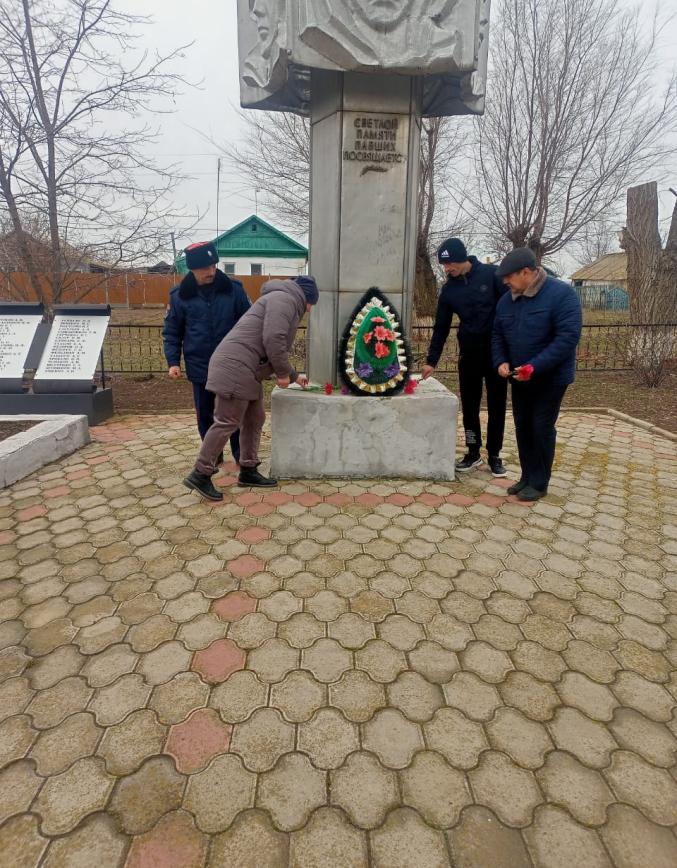 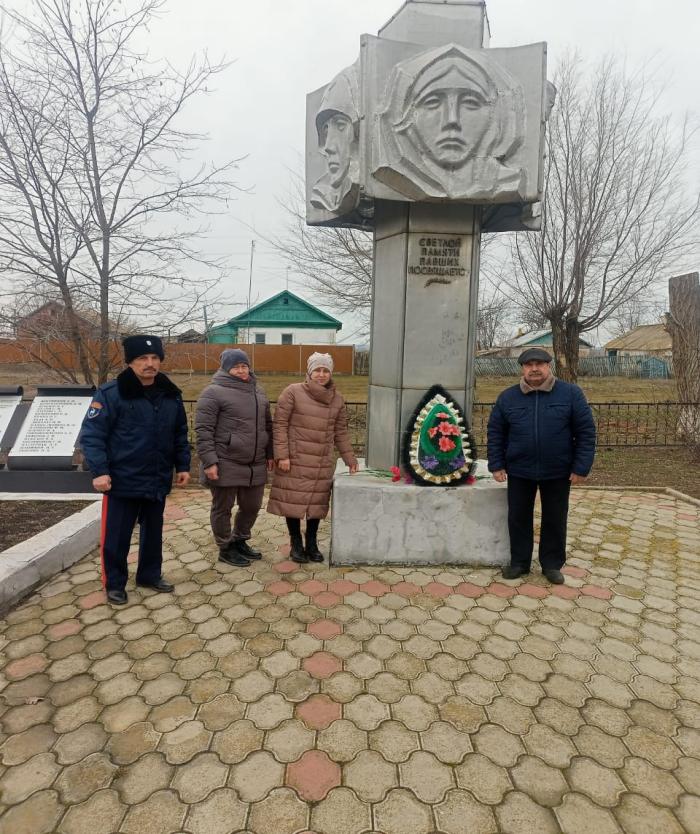 В связи с эпидемической обстановкой сход не проводили, работал - Колл-центр администрации Романовского сельского поселения                                   с 15.02.2022 по 21.02.2022  с 09.00 до 17.00 
в магазине «У Лукоморья», по адресу: Романовское сельское поселение, ул. Молодежная, 34 – находился ящик для сбора предложений.                                                              Поступило  два обращения от жителей х. Романов.                                                                          1. Жители пер. Школьный – обращение по ремонту дороги в х. Романов, по переулку Школьный. Даны были разъяснения по ремонту дороги обратившимся  жителям  х. Романов по пер. Школьный.Жители ул. Садовая - обращение по освещению в х. Романов по ул. Садовая от дома № 2А до дома № 8 от 15.02.2022 г. В этом направлении была проведена  администрацией работа по освещению ул. Садовая в х. Романов.Работниками СДК в течении года проводились такие мероприятия как:- в феврале  - проведено мероприятие директором СДК – развлекательная программа – «Я защитник Отечества!» участвовало -9 человек- в апреле : «От земли до звезд» Викторина к Дню космонавтики  принимали участие - 32 чел. - «Что такое хорошо, что такое  плохо?» Мероприятие правила поведения детей в гостях и на улице.-в мае  - «В этот день, солдатом стала вся страна» Гражданский ритуал- митинг; Присутствовало  -149 чел.,вели митинг -3 чел.- «Папа, мама, я – спортивная семья» развлекательная программа, посвящённая дню семьи. Участники - 64 челВ июне : «Земля, что нас с тобой взрастила, - родная матушка Россия!» Концерт посетителей - 57 чел., участников - 26 чел.22 июня было возложение венков - посвящённо  Дню памяти и скорби.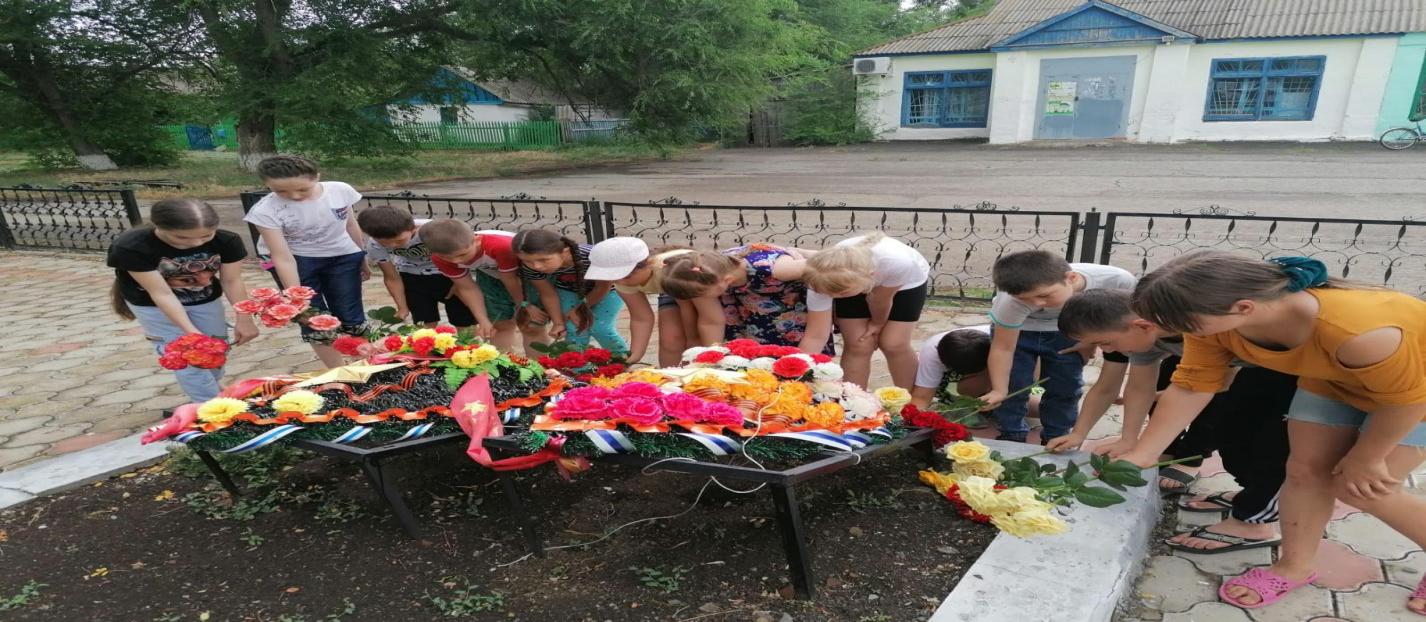 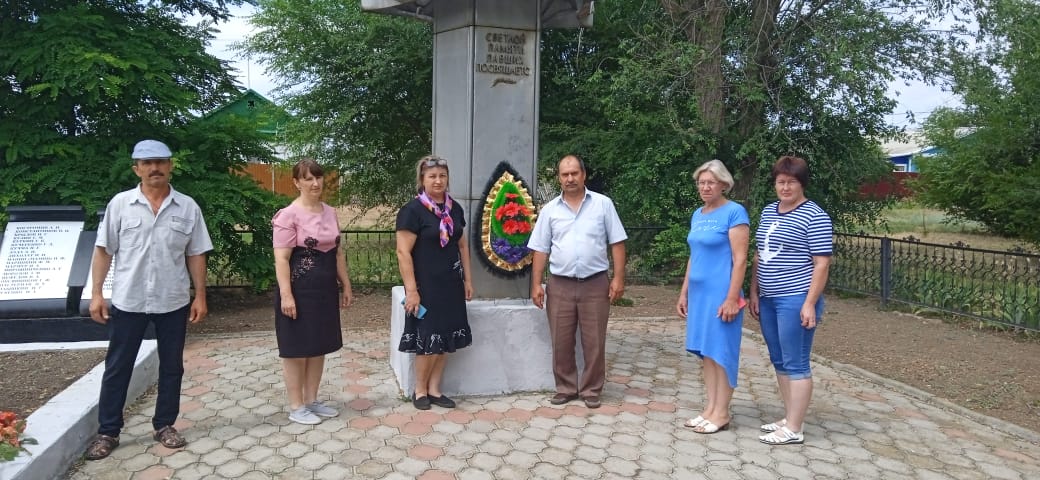  «День памяти, длиной в четыре года» Митинг - памяти Живёт Победа в сердце каждого из нас!» Концерт - посетителей -27 чел.В июле : «Наша дружная семья»Конкурсная программа посвящённая дню любви, семьи и  верности  - участники мероприятия -4 чел.  65 чел.- посетителей«Права и обязанности человека» Викторина - 27 чел. «Чем может гордиться человек» Познавательно - развлекательная программа 21 чел.«Разговор на чистоту, борьба с вредными привычками» БеседаВ августе: Врачи мира за мир!» Информационный час «Готов к труду и обороне» Молодежный квест «Юные строители» Познавательно- развлекательная программа В сентябре :«Терроризм – территория страха» Беседа - участники - 27 чел.Свеча Памяти - акция связана с трагическими событиями в Беслане - участники -учащиеся Романовской СШ № 12«Цвети и процветай- любимый край!» - празднечная вечеринка участники 41 чел.Розданы Памятки для родителей - 15 памяток -  «Как выявить вовлеченность ребенка в «Группы смерти»В октябре :Будьте молоды душой, не смотря на возраст» Праздник посвященный Дню пожилых людей  - 57 чел.«Казачьи посиделки» Покровские посиделки  - 34 чел.В ноябре: «В дружбе народов – единство страны! Тематическая программа  «Мамины руки……» Праздничный концерт -Участники- 19 чел.  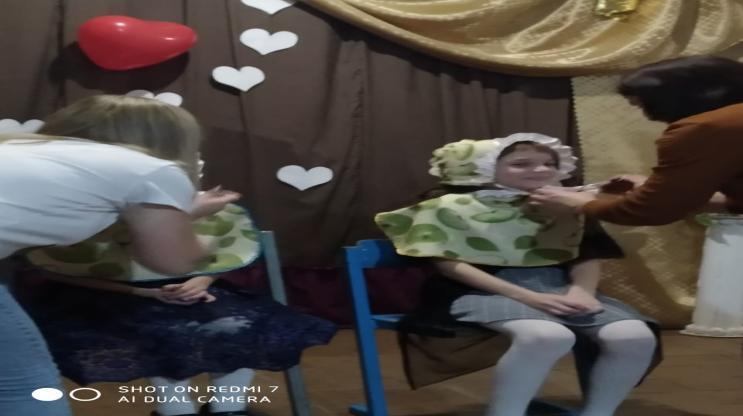 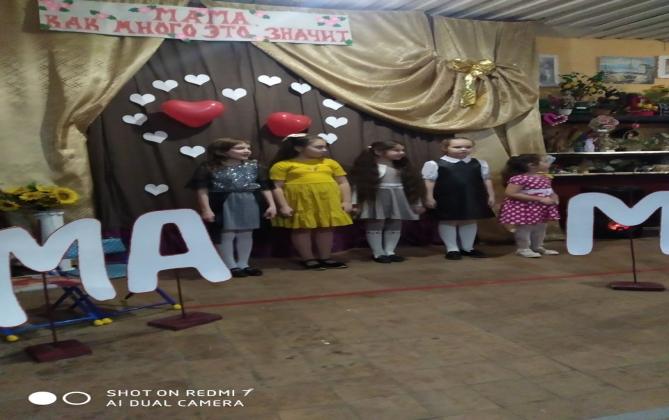 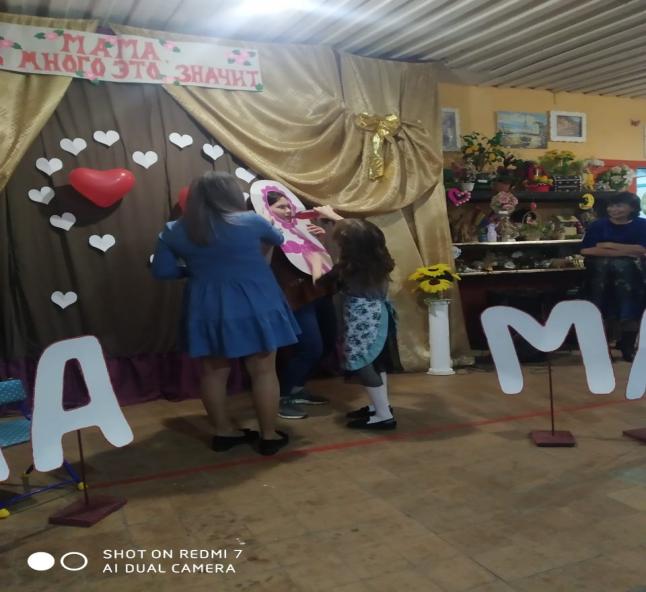 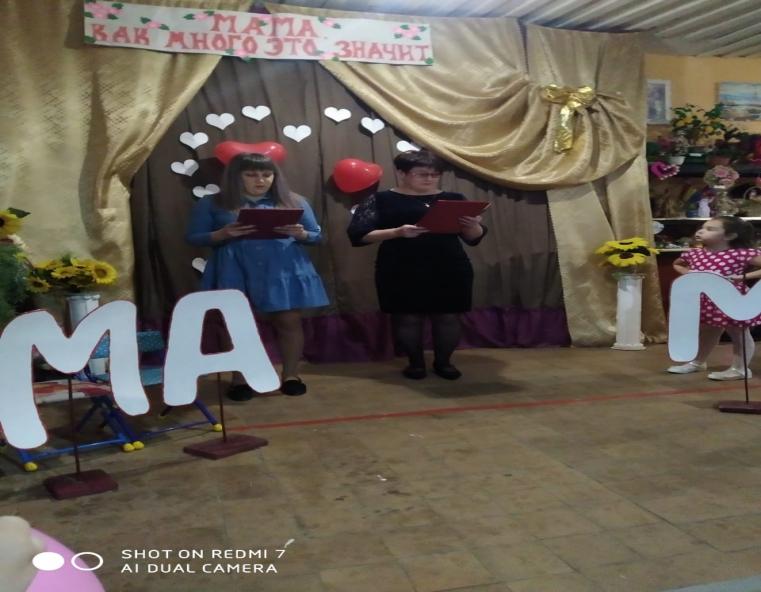 Посетителей 37 чел.29 ноября 2022 г. Романовской школой был подготовлен и проведен митинг посвященный открытию мемореальной доски в честь погибшего нашего земляка, Басова Геннадия Владимировича, учавствовавшего в специальной военной операции на Украине.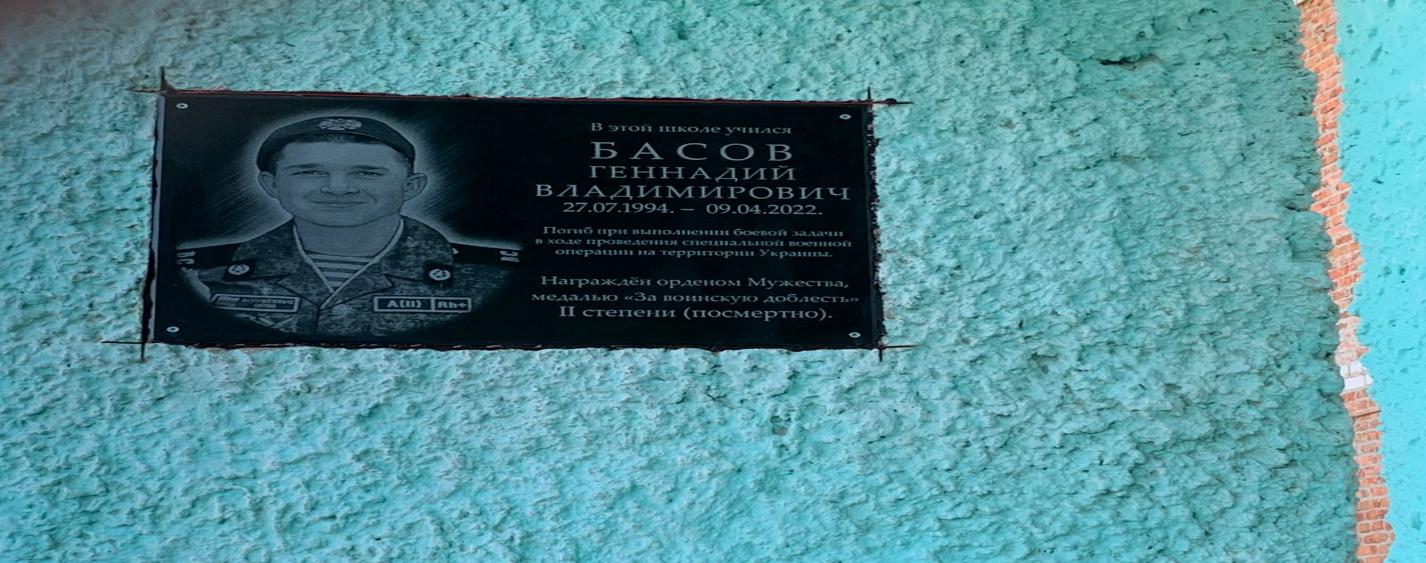 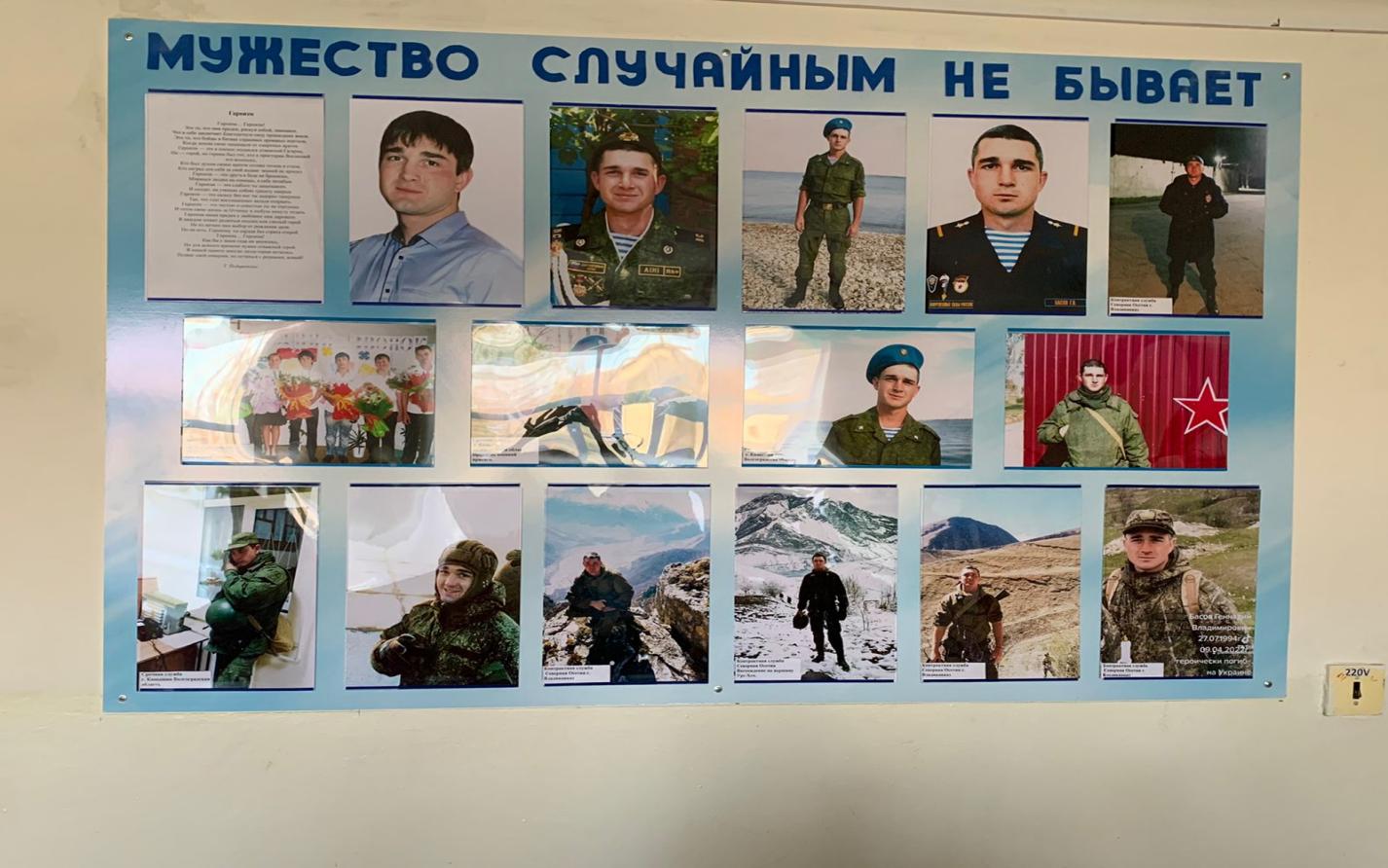 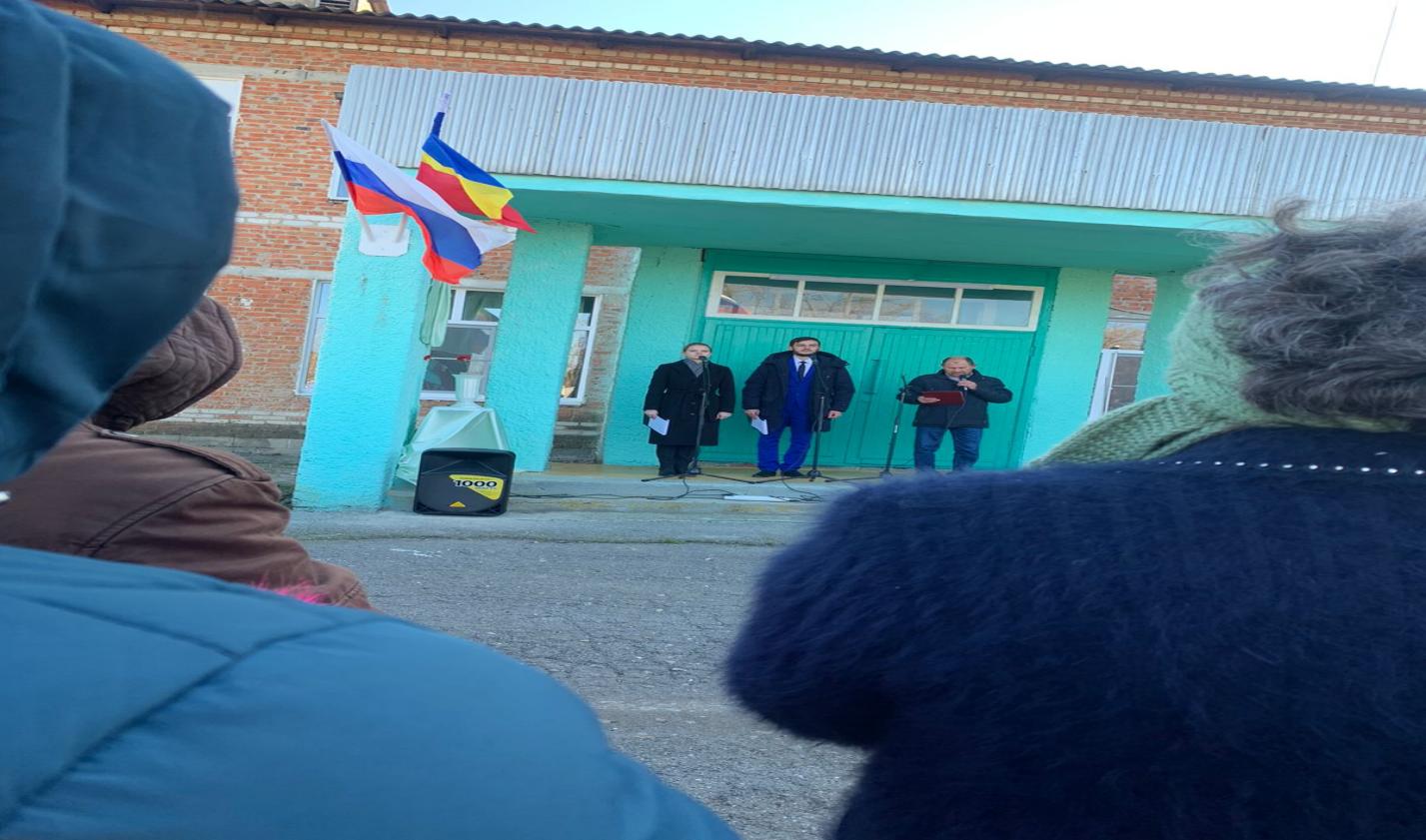 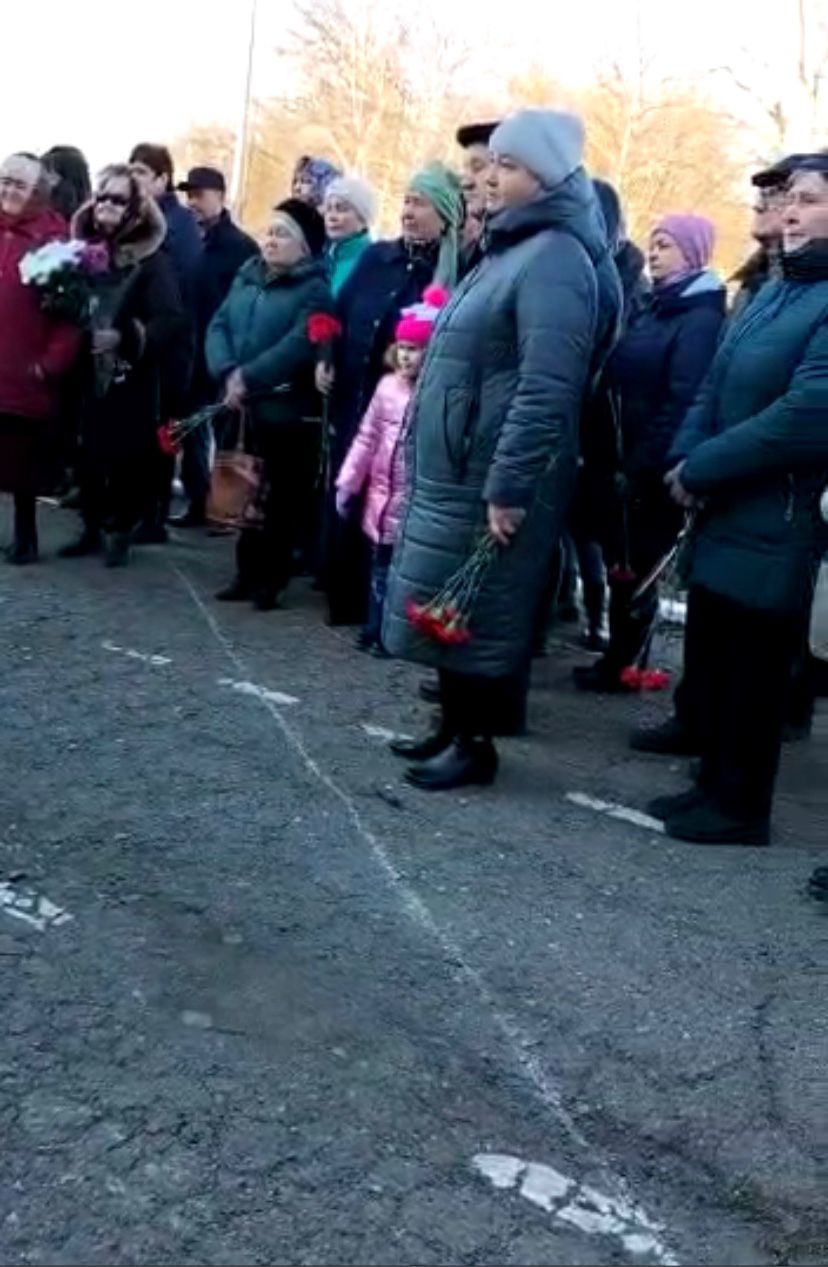 На открытии мемореальной доски присутствовало около 50 человек.В декабрь:«Возьмемся за руки, друзья, чтоб не пропасть поодиночке» Праздник, посвящённый Дню инвалида  Участники мероприятия - 3чел.присутствовало 27 чел.«СПИД - миф или реальность?» БеседаСлушатели  - молодежь  24 чел. «Своих не бросаем!» АкцияУчастники- 6 чел.Посетители - 36 чел.  Постоянно проводилась разъяснительная работа среди жителей поселения по профилактике экстремизма и межнациональных отношений.Глава АдминистрацииРомановского сельского поселения                   С.В. Яцкий